Actividades:Lee atentamente las indicaciones, ¡Sigue adelante!Define el lugar donde se realizarán las actividades; un espacio libre, sin obstáculos y preferentemente con terreno liso, a fin de evitar accidentes.Recuerda usar ropa deportiva o cómoda para las actividades propuestas e incluir una toalla para lavarte posterior a la actividad física realizada.A continuación, antes de comenzar consigue una botella pequeña y llenada de agua para mantenerte hidratado.CALENTAMIENTO Trota suavemente durante 3 minutos por un espacio determinado levantando tus piernas y moviendo tus brazos de forma coordinada.*En caso de que se te dificulte realizar LA ACTIVIDAD ANTERIOR, te recomendamos la siguiente actividad.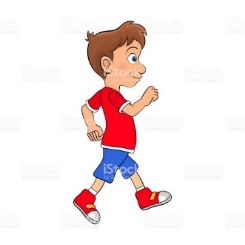 Camina durante 3 minutos por un espacio determinado alternando con exageración el movimiento de brazos y piernas, recordar que cuando un brazo se mueve hacia adelante la pierna contraria también se moverá hacia adelante.Realiza movimientos de tus articulaciones como hombros, codos, rodillas y muñecas para aumentar la movilidad, para ello, mueve en forma circular la cabeza, el cuello, los brazos, las muñecas, las manos, las rodillas y los pies en todas las direcciones durante 10 segundos cada una.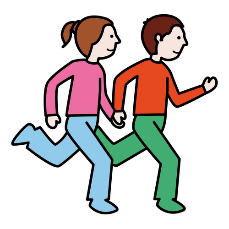 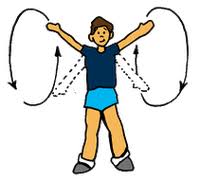 PARTE PRINCIPAL A continuación, ingresa al siguiente link https://youtu.be/lOPjnBt93d0 TERMINORecuerda, al finalizar las actividades no sentarte inmediatamente, sino caminar y respirar profundo varias veces. Además, puedes elongar o estirar tus músculos y compartir que te parecieron las actividades con un adulto.Guía número 10 “continuando con el desarrollo de habilidades motoras”Guía número 10 “continuando con el desarrollo de habilidades motoras”NOMBRE DE ESTUDIANTE:CURSO:FECHA:FECHA:Objetivos de Aprendizaje: OA-2:  Ejecutar acciones motrices que presenten una solución a un problemaOA-11: Practicar actividades físicas, demostrando comportamientos seguros; escuchar y seguir indicaciones, utilizar implementos bajo supervisión; mantener su posición dentro de los límites establecidos para la actividad.Objetivos de Aprendizaje: OA-2:  Ejecutar acciones motrices que presenten una solución a un problemaOA-11: Practicar actividades físicas, demostrando comportamientos seguros; escuchar y seguir indicaciones, utilizar implementos bajo supervisión; mantener su posición dentro de los límites establecidos para la actividad.Objetivo de la clase:Ejecutar de forma grupal diferentes representaciones, como símbolos, letras, números, palabras o figuras geométricas.Ejecutar un calentamiento, siguiendo instrucciones para preparar el cuerpo antes de un esfuerzo físico.Objetivo de la clase:Ejecutar de forma grupal diferentes representaciones, como símbolos, letras, números, palabras o figuras geométricas.Ejecutar un calentamiento, siguiendo instrucciones para preparar el cuerpo antes de un esfuerzo físico.